112學年度閱讀推廣好書推薦活動  低年級中獎名單好書推薦活動  中年級中獎名單好書推薦活動  高年級中獎名單~~梅小圖書館 歡迎同學們來借閱圖書~~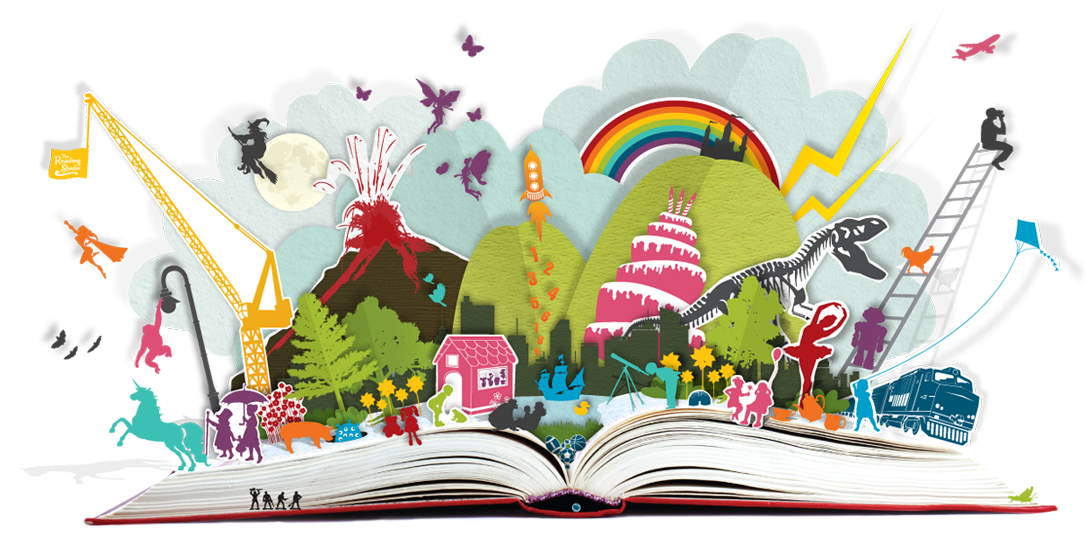 班級姓名班級姓名1101陳芯9201林家妤2102張亦晴張亦晴10202張芯睿3103鄭祖譽11203林尚霆4104許芷甯12204李念庭5105陳威愷13205林柏瑞6105胡硯翔14207吳沛韓7107謝喬棻15208廖梓芊8108莊千霈16209鍾昌霖班級姓名班級姓名1301陳昀希9403謝忻恩2303鄭廷益10403謝毅凡3304陳孟庭11403徐靚雅4304范姜士宇12404林采妍5305馮立樺13406古雅菲6306藍莉葳14406徐可欣7307曾為綸15408黃方妤8308羅裕順16408羅鼎翔班級姓名班級姓名1501歐壬鈺9601李嘉瑋2501陳柔安10602楊宗翰3502林芷婕11605鍾妮蓁4502喬育翰12605鄭松澤5503許哲凱13606張李羽妡6504許恩綵14606林宇晨7505鍾佾潔15607陳俊傑8506藍語桐16607鍾可宸